МИНИСТЕРСТВО ВНУТРЕННИХ ДЕЛ РОССИЙСКОЙ ФЕДЕРАЦИИФЕДЕРАЛЬНОЕ ГОСУДАРСТВЕННОЕ КАЗЕННОЕ ОБРАЗОВАТЕЛЬНОЕ УЧРЕЖДЕНИЕ ВЫСШЕГО ОБРАЗОВАНИЯ«МОСКОВСКИЙ УНИВЕРСИТЕТ МВД РОССИИ ИМЕНИ В.Я. КИКОТЯ»РЯЗАНСКИЙ ФИЛИАЛКафедра государственно-правовых дисциплин и гражданско-правовых дисциплин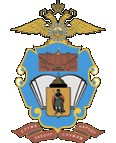 ГОСУДАРСВТЕННАЯ СЛУЖБА В ОРГАНАХ ВНУТРЕННИХ ДЕЛТематика домашних контрольных работдля слушателей заочной формы обучающихся по направлениям подготовки (специальностям):030901.65 – Правовое обеспечение национальной безопасности031001.65 – Правоохранительная деятельность030900.62 - Юриспруденцияв 2015\2016 учебном годуСоставитель: начальник кафедры, к.ю.н., майор полиции А.И. ПоповРязань 2015МЕТОДИЧЕСКИЕ РЕКОМЕНДАЦИИ ПО НАПИСАНИЮ КОНТРОЛЬНОЙ РАБОТЫ ПО УЧЕБНОЙ ДИСЦИПЛИНЕ «ГОСУДАРСТВЕННАЯ СЛУЖБА В ОРГАНАХ ВНУТРЕННИХ ДЕЛ»Общие положения: В соответствии с учебным планом слушатели заочной формы обучения Рязанского филиала Московского университета МВД России имени В.Я. Кикотя перед сдачей зачета по дисциплине «Государственная служба в органах внутренних дел» выполняют соответствующую контрольную работу. Цель работы – закрепление теоретических знаний по изучаемым темам дисциплины, приобретение навыков самостоятельной работы с учебной литературой и нормативно-правовыми актами, а также применения их основных положений на практике. Контрольная работа выполняется в часы самостоятельной работы. В случае необходимости слушатель имеет возможность получить индивидуальную устную консультацию от преподавателей кафедры. Успешное выполнение контрольной работы требует определенной последовательности. Обучаемым рекомендуется распределять процесс ее подготовки по следующим этапам: 1. Выбор варианта. 2. Изучение рекомендованной литературы и нормативных актов. 3. Полный и конкретный ответ на вопросы, решения задания и задачи со ссылками на источники (учебники, учебные пособия, правовые акты). 4. Оформление работы. 5. Представление работы для ее проверки. Выбор варианта является первым этапом подготовки контрольной работы. Именно с этого начинается процесс ее выполнения. Вариант контрольной работы слушатель может выбрать из перечня, который приводится в настоящих рекомендациях. Слушатель выбирает номер варианта контрольной работы, соответствующий начальной букве своей фамилии. Слушатели, фамилии которых начинаются на буквы: А – Ж – выполняют 1-й вариант; З – Л – выполняют 2-й вариант; М – С – выполняют 3-й вариант; Т – Ц – выполняют 4-й вариант; Ч – Я – выполняют 5-й вариант. Следующий этап выполнения письменной работы – правильный подбор и изучение рекомендованной литературы и нормативных источников. Выполнению контрольной работы должно предшествовать глубокое изучение всей рекомендуемой к теме литературы и нормативных актов. Необходимо иметь в виду, что современное российское законодательство в области прохождения государственной службы в органах внутренних дел постоянно развивается, и поэтому в методических указаниях могут быть приведены нормативно-правовые акты, которые к моменту выполнения контрольной работы устарели, отменены, изменены или дополнены, в связи, с чем необходимо в межсессионный период внимательно следить за действующим законодательством. Существенную помощь при этом может оказать использование правовых электронных систем «Гарант» или «Консультант +». Следующий этап предусматривает непосредственное письменное изложение ответа на поставленные вопросы, решение заданий и задач. Ответ не должен сводиться к механическому копированию, используемого нормативного акта или другого источника. При ответе слушатель обязан показать: а) глубокое знание нормативных актов и соответствующей специальной литературы; б) способность самостоятельно и аргументировано излагать ответы на теоретические вопросы понятным литературным языком; в) умение применить теоретические положения науки, требования законов, приказов и инструкций для анализа, обобщения условий практической задачи; г) грамотно сформулировать выводы по ее решению. При решении задания и задачи необходимо сначала записать их условия, а затем представить текст решения. Выводы слушателя по решению задания необходимо аргументировать ссылками (сносками) на методическую и научную литературу, действующее во время написания работы законодательство. В конце работы необходимо представить список использованной литературы, указать дату исполнения работы и поставить свою подпись. Если при решении задания и задачи требуется дать юридический анализ ситуации, то необходимо: выбрать соответствующие нормативно-правовые акты; на их основании прокомментировать как должно или возможно было поступить; сравнить положения нормативных актов с условиями задачи; сделать необходимые выводы. Контрольная работа должна быть аккуратно оформлена: отпечатана (шрифт ПЭВМ М:12-14, интервал 1,5) или написана разборчивым почерком, оставлены поля, страницы пронумерованы. Объем контрольной работы должен составлять не менее 10 страниц машинописного текста формата листа А 4 или 20-22 страницы рукописного текста того же формата. Титульный лист выполняется в соответствии с общепринятыми в университете правилами (см. приложение). Работа должна быть сдана для рецензирования в соответствии с графиком учебного процесса. ВАРИАНТЫ ЗАДАНИЙ КОНТРОЛЬНОЙ РАБОТЫВАРИАНТ 11. Понятие, система и виды государственной службы Российской Федерации. 2. Служба в органах внутренних дел по контракту. 3. Практическое задание. Составьте перечни необходимых документов при перемещении сотрудника на: - вышестоящую должность; - равнозначную должность; - нижестоящую должность. По произвольной фабуле (ф.и.о., должность сотрудника и т.д.) заполните соответствующие бланки документов и составьте проект приказа о понижении сотрудника в должности. 4. Задача. Сотруднику органов внутренних дел Петрову В.А. 1 июля 2013 года присвоено специальное звание майор полиции. 10 декабря 2013 года при прохождении очередной аттестации аттестационная комиссия приходит к выводу, что майор полиции Петров В.А. соответствует занимаемой должности при условии улучшения работы и выполнения рекомендаций комиссии с повторной аттестацией через шесть месяцев. Вопрос: в какой срок будет Петрову В.А. присвоено очередное звание подполковник полиции? Аргументируйте свой ответ. Нормативные правовые акты и научная литература: 1. Конституция Российской Федерации. М.; 1993. 2. Федеральный закон от 7 февраля 2011 г. № 4-ФЗ «О полиции». 3. Федеральный закон от 30 ноября 2011 г. N 342-ФЗ «О службе в органах внутренних дел Российской Федерации и внесении изменений в отдельные законодательные акты Российской Федерации». 4. Федеральный Закон от 27 июля 2003 г. № 58-ФЗ «О системе государственной службы Российской Федерации». 5. Федеральный Закон от 27 июля 2004 г. № 79-ФЗ «О государственной гражданской службе в Российской Федерации». 6. Приказ МВД РФ от 14 декабря 2009 г. № 960 «Об утверждении Положения о денежном довольствии сотрудников органов внутренних дел Российской Федерации». 7. Приказ от 14 марта 2012 г. № 170 «О порядке проведения аттестации сотрудников органов внутренних дел Российской Федерации». 8. Бахрах Д.Н. Государственная служба России. – М., Проспект, 2009. 9. Кабашов С.Ю. Государственная служба Российской Федерации. Гриф УМО ВУЗов России. – М., 2010. 10. Черепанов В.В. Основы государственной службы и кадровой политики: учебник. – М., 2010. 11. Барциц И.Н. Правовое обеспечение государственной службы Российской Федерации. Учебник. Изд-во РАГС – М., 2007. 12. Граждан В.Д. Государственная гражданская служба. Учебник. Изд-во КноРус. – М., 2007. ВАРИАНТ 21. Правовое регулирования федеральной государственной службы в органах внутренних дел Российской Федерации. 2. Этапы и элементы прохождения государственной службы в органах внутренних дел. 3. Практическое задание. На основании действующего законодательства составьте перечень необходимых документов, которые необходимы при подготовке и организации аттестации. По произвольной фабуле (наименование органа внутренних дел, ф.и.о. и специальные звания должностных лиц и т.д.) заполните документы (типовые бланки), необходимые для проведения аттестации конкретного сотрудника органов внутренних дел. 4. Задача. Сотрудник органов внутренних дел Российской Федерации майор полиции Тетерин П.И., имеющий выслугу 16 лет 7 месяцев, был перемещен на нижестоящую должность по состоянию здоровья. Вопрос: как в данной связи должно измениться его денежное довольствие? Нормативные правовые акты и научная литература: 1.Конституция Российской Федерации. М.; 1993. 2. Федеральный закон от 7 февраля 2011 г. № 4-ФЗ «О полиции». 3. Федеральный закон от 30 ноября 2011 г. N 342-ФЗ «О службе в органах внутренних дел Российской Федерации и внесении изменений в отдельные законодательные акты Российской Федерации». 4. Федеральный Закон от 27 июля 2003 г. № 58-ФЗ «О системе государственной службы Российской Федерации». 5. Федеральный Закон от 27 июля 2004 г. № 79-ФЗ «О государственной гражданской службе в Российской Федерации». 6. Приказ МВД РФ от 14 декабря 2009 г. № 960 «Об утверждении Положения о денежном довольствии сотрудников органов внутренних дел Российской Федерации». 7. Приказ от 14 марта 2012 г. № 170 «О порядке проведения аттестации сотрудников органов внутренних дел Российской Федерации». 8. Бахрах Д.Н. Государственная служба России. – М., Проспект, 2009. 9. Кабашов С.Ю. Государственная служба Российской Федерации. Гриф УМО ВУЗов России. – М., 2010. 10. Черепанов В.В. Основы государственной службы и кадровой политики: учебник. – М., 2010. ВАРИАНТ 31. Взаимосвязь службы в органах внутренних дел с иными видами правоохранительной службы. 2. Порядок применения дисциплинарных взысканий в органах внутренних дел Российской Федерации. 3. Практическое задание. Составьте общий перечень необходимых документов при привлечении сотрудника к дисциплинарной ответственности. По произвольной фабуле (ф.и.о., должность сотрудника, основания и т.д.) подготовьте документы (в т.ч. заполните соответствующие бланки) и проект приказа начальника органа внутренних дел о наказании сотрудника в виде увольнения из органов внутренних дел. Задача. Сотрудник органов внутренних дел Российской Федерации капитан полиции С. выехал для проведения отпуска из г. Москвы в Республику Алтай. При совершении конного похода он упал с лошади и повредил ногу. Сообщение о своей болезни С. направил телеграммой в адрес отдела внутренних дел, где он проходит службу. Вопрос: каковы обязательные и возможные действия руководства ОВД и С., предусмотренные законодательством для данной ситуации? Нормативные правовые акты и научная литература: 1.Конституция Российской Федерации. М.; 1993. 2. Федеральный закон от 7 февраля 2011 г. № 4-ФЗ «О полиции». 3. Федеральный закон от 30 ноября 2011 г. № 342-ФЗ «О службе в органах внутренних дел Российской Федерации и внесении изменений в отдельные законодательные акты Российской Федерации». 4. Федеральный Закон от 27 июля 2003 г. № 58-ФЗ «О системе государственной службы Российской Федерации». 5. Федеральный Закон от 27 июля 2004 г. № 79-ФЗ «О государственной гражданской службе в Российской Федерации». 6. Федеральный закон от 28.03.1998 № 52-ФЗ «Об обязательном государственном страховании жизни и здоровья военнослужащих, граждан, призванных на военные сборы, лиц рядового и начальствующего состава органов внутренних дел Российской Федерации, Государственной противопожарной службы, органов по контролю за оборотом наркотических средств и психотропных веществ, сотрудников учреждений и органов уголовно-исполнительной системы». 7. Приказ МВД РФ от 14 декабря 2009 г. № 960 «Об утверждении Положения о денежном довольствии сотрудников органов внутренних дел Российской Федерации». 8. Приказ от 14 марта 2012 г. № 170 «О порядке проведения аттестации сотрудников органов внутренних дел Российской Федерации». 9. Бахрах Д.Н. Государственная служба России. – М., Проспект, 2009. 10. Кабашов С.Ю. Государственная служба Российской Федерации. Гриф УМО ВУЗов России. – М., 2010. 11. Черепанов В.В. Основы государственной службы и кадровой политики: учебник. – М., 2010. ВАРИАНТ 41. Правовое регулирование государственной гражданской службы в Российской Федерации. 2. Порядок и основания увольнения из органов внутренних дел. 3. Практическое задание. На основании действующего законодательства составьте перечень необходимых документов, необходимых для предоставления отпусков сотрудникам органов внутренних дел. По произвольной фабуле (наименование органа внутренних дел, ф.и.о. и специальные звания должностных лиц и т.д.) заполните документы (типовые бланки), необходимые для предоставления сотруднику органов внутренних дел отпуска по личным основаниям. 4. Задача. Подполковник полиции М., награжденный почетным знаком «Заслуженный сотрудник МВД Российской Федерации», имеющий стаж службы 17 лет 5 месяцев, обратился с рапортом о предоставлении ему очередного ежегодного отпуска. Вопрос: рассчитайте продолжительность данного очередного ежегодного отпуска М. Обоснуйте свой ответ. Нормативные правовые акты и научная литература: 1.Конституция Российской Федерации. М.; 1993. 2. Федеральный закон от 7 февраля 2011 г. № 4-ФЗ «О полиции». 3. Федеральный закон от 30 ноября 2011 г. № 342-ФЗ «О службе в органах внутренних дел Российской Федерации и внесении изменений в отдельные законодательные акты Российской Федерации». 4. Федеральный Закон от 27 июля 2003 г. № 58-ФЗ «О системе государственной службы Российской Федерации». 5. Федеральный Закон от 27 июля 2004 г. № 79-ФЗ «О государственной гражданской службе в Российской Федерации». 6. Приказ МВД РФ от 14 декабря 2009 г. № 960 «Об утверждении Положения о денежном довольствии сотрудников органов внутренних дел Российской Федерации». 7. Приказ от 14 марта 2012 г. № 170 «О порядке проведения аттестации сотрудников органов внутренних дел Российской Федерации». 8. Приказ МВД РФ от 19 декабря 2011 г. № 1260 «Об утверждении Порядка оказания материальной помощи сотрудникам органов внутренних дел Российской Федерации». 9. Бахрах Д.Н. Государственная служба России. – М., Проспект, 2009. 10. Кабашов С.Ю. Государственная служба Российской Федерации. Гриф УМО ВУЗов России. – М., 2010. 11. Черепанов В.В. Основы государственной службы и кадровой политики: учебник. – М., 2010. ВАРИАНТ 51. Ограничения, обязанности и запреты, связанные со службой в полиции. 2. Порядок освобождения сотрудника органов внутренних дел от исполнения служебных обязанностей в связи с временной нетрудоспособностью. 3. Практическое задание. На основании действующего законодательства составьте перечень необходимых документов, подготавливаемых в органе внутренних дел при увольнении сотрудника органов внутренних дел по инициативе сотрудника. По произвольной фабуле (наименование органа внутренних дел, ф.и.о. и специальные звания должностных лиц и т.д.) заполните документы (типовые бланки), необходимые для увольнения сотрудника органа внутренних дел по выслуге срока службы, дающего право на пенсию. Подготовьте соответствующий проект приказа начальника органа внутренних дел. 4. Задача. При ознакомлении с личным делом капитан полиции В. в послужном списке увидел запись об объявлении ему выговора. В. заявил сотруднику отдела кадров, что данная запись сделана ошибочно. Вопрос: При наличии, каких обстоятельств у В. будут юридические основания для вывода о том, что вышеуказанная запись в личном деле сделана неправомерно? Нормативные правовые акты и научная литература: 1.Конституция Российской Федерации. М.; 1993. 2. Федеральный закон от 7 февраля 2011 г. № 4-ФЗ «О полиции». 3. Федеральный закон от 30 ноября 2011 г. № 342-ФЗ «О службе в органах внутренних дел Российской Федерации и внесении изменений в отдельные законодательные акты Российской Федерации». 4. Федеральный Закон от 27 июля 2003 г. № 58-ФЗ «О системе государственной службы Российской Федерации». 5. Федеральный Закон от 27 июля 2004 г. № 79-ФЗ «О государственной гражданской службе в Российской Федерации». 6. Приказ МВД РФ от 14 декабря 2009 г. № 960 «Об утверждении Положения о денежном довольствии сотрудников органов внутренних дел Российской Федерации». 7. Приказ Минздравсоцразвития РФ от 26.04.2011 № 347н «Об утверждении формы бланка листка нетрудоспособности». 8. Приказ МВД РФ от 19 декабря 2011 г. № 1260 «Об утверждении Порядка оказания материальной помощи сотрудникам органов внутренних дел Российской Федерации». 9. Бахрах Д.Н. Государственная служба России. – М., Проспект, 2009. 10. Кабашов С.Ю. Государственная служба Российской Федерации. Гриф УМО ВУЗов России. – М., 2010. 11. Черепанов В.В. Основы государственной службы и кадровой политики: учебник. – М., 2010. Образец оформления титульного листа контрольной работыМИНИСТЕРСТВО ВНУТРЕННИХ ДЕЛ РОССИЙСКОЙ ФЕДЕРАЦИИФЕДЕРАЛЬНОЕ ГОСУДАРСТВЕННОЕ КАЗЕННОЕ ОБРАЗОВАТЕЛЬНОЕ УЧРЕЖДЕНИЕ ВЫСШЕГО ОБРАЗОВАНИЯ«МОСКОВСКИЙ УНИВЕРСИТЕТ МВД РОССИИ ИМЕНИ В.Я. КИКОТЯ»РЯЗАНСКИЙ ФИЛИАЛКафедра государственно-правовых дисциплин и гражданско-правовых дисциплинКонтрольная  работа по дисциплине «Государственная служба в органах внутренних дел»Вариант № 5Выполнил: капитан полиции Милютин Константин Романович слушатель 515 группы 1 курса заочной ф/о (на базе в/о), набор 2015 г. зачетная книжка № 054Рязань  2015